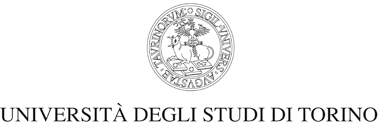 Mobility Rescheduling Authorization Form for a.y. 2021/2022 – COVID-19Overseas a.y. 2020/2021V.02 2021-03-11The document is signed by the relevant person/office at the Receiving Institution.Student Section I, the undersigned (Surname, Name) ……………………………………………………………………………………………………………..……….Matriculation number at UNITO ……………………………, selected to participate in a mobility period in the a.y. 2020/2021 Interested in rescheduling my mobility in the a.y. 2021/2022 due to the pandemic Covid-19, declare that: ☐ I have already started my mobility abroad (both face-to-face learning activities and distance learning from hosting country) in the a.y. 2020/2021 from ……… /……… /……......... to ……… /……… /…….........  ☐ I have already started my mobility by distance learning from Italy in the a.y. 2020/2021 from ……… /……… /……....... to ……… /……… /…….........  ☐ I have not started yet my mobility in the a.y. 2020/2021I am also aware that:in case I have already started my mobility period, I will be able to postpone to the a.y. 2021/2022 only the number of mobility months that I have not spent during the academic year 2020/2021;the whole mobility period must be completed by 31 August 2022.Host Institution SectionI, the undersigned (Surname, Name) ……………………………………………………………………………………………………………..……….as of (please indicate your position e.g. IRO/Professor, etc.) …………………………………..………………………………………………at the Receiving Organization …………………………………………………………………………………………………………………………………declare that the Overseas student specified in the section above☐ has been nominated by the University of Turin (I-TORINO01) as exchange student at our University for the academic year 2020/2021, and, due to the pandemic Covid-19, has been authorized by our Institution to reschedule her/his mobility for the next academic year 2021/2022, in addition to the mobility flows agreed upon the bilateral agreement between this Institution and I-TORINO01 for the a.y. 2021/2022;☐ has been authorized by our Institution, due to the pandemic Covid-19, to reschedule her/his mobility for the next academic year 2021/2022.AuthorizationName and Surname (in capital letters)EmailPositionDateSignatureResponsible person at theReceiving InstitutionThe Participant (student)